Nováčkovská zkouška4. OVS Albatrosové Praha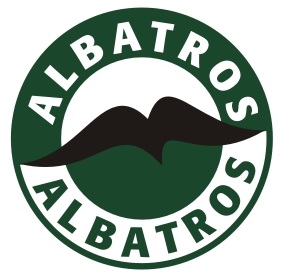 Jméno: ....................................................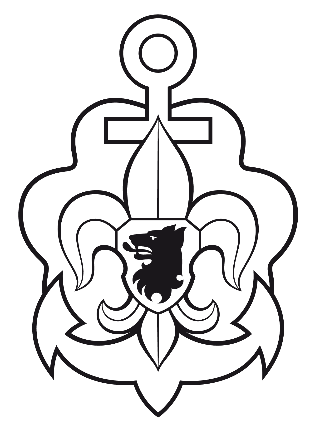 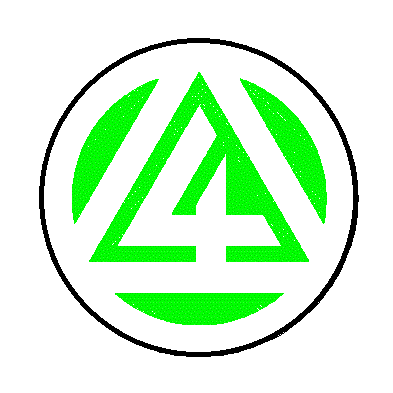 Podmínky nováčkovské zkoušky splněny dne: .........................................................................Podpis kapitána oddílu:Skautský slib složil dne: ..................................................................................................................Podpis kapitána oddílu:skautingkdo podepisujeKa – kapitánko – kormidelníkRozumím skautskému zákonu, slibu, heslu a dennímu příkazuKaSeznámím se s historií skautingu a jeho zakladatelikoZnám skautský znak, pozdrav, hymnu a krojkoZnám svoji družinu a oddíl (jména členů družiny, pokřik, jméno oddílu, kontakty)koVedu si zápisníkkoZapíšu min. jeden zápis do oddílové kronikykoobčanstvíVím, jak vypadá státní vlajkakoZnám naše národní barvykoZnám slova státní hymny a dovedu ji alespoň 
s ostatními zazpívatkotábořeníUmím si sbalit na výpravukoVyberu vhodné místo a postavím stankoZúčastním se alespoň jedné výpravy s přenocovánímkoZúčastním se letního táborakoUmím si sbalit věci na tábor do loďákukozálesákRozdělám oheň a zabezpečím jej; dokážu ohniště opět zrušit, aby nebylo poznat, že tam bylo.koDokážu zorientovat mapu, ovládám základní mapové značkykoDokážu jít podle pochodových značekkozdravovědakoZnám tísňová telefonní číslakoZnám zásady péče o zdraví a osobní hygienukoUmím ošetřit drobná poraněníkoZnám základy pomoci neplavci nebo tonoucímukosportUjdu určenou vzdálenost pěšky (10/15 km)kovodákUplavu vzdálenost určenou kapitánemKaUplavu určenou vzdálenost pod vodou (5/10 m)KaDokážu šlapat vodu 1 minutukoSkočím z výšky jednoho metru do vodykoZnám lodě používané v oddílekoOvládám základy pádlováníkoUmím si nasadit a zapnout vestu a helmukoUmím se chytit házecího pytlíku a vím, co dělat, když spadnu do vodykoUmím vystupovat a nastupovat do lodi, bezpečně přivázat loďkoOvládám povely a signály na vodě používané 
v oddílekodovednostiPřišiji knoflíkkoUmím uvázat 6 základních uzlů a vím, k čemu je použítkoSestavím si a mám KPZko